Стартовала программа возврата части стоимости путёвки в детский лагерь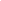 25 мая 2021 года в России стартовала программа компенсации путевок в детские лагеря. Программа была инициирована Президентом РФ Владимиром Путиным в послании Федеральному собранию. Реализация «Детского кешбэка» будет способствовать достижению целей одного из важнейших направлений национального проекта «Туризм и индустрия гостеприимства» - росту доступности путешествий внутри страны. Программа «Детского кешбэка» подразумевает возмещение до 50% стоимости путевок в детские лагеря круглосуточного пребывания. Отправить ребенка в детский лагерь можно будет в течение всего лета, с возможностью вернуться до 15 сентября. В рамках программы «Детского кешбэка» предусмотрен также возврат средств на путевки в детские лагеря, приобретенные до 25 мая 2021, реализовать эту возможность получится с помощью портала «Госуслуги» с 15 июня 2021 года.В 00:01 по московскому времени 25 мая 2021 года начала работать программа возмещения затрат на приобретение турпродукта по организации детского отдыха. В соответствии с программой, получить компенсацию могут родители, приобретающие путевки в детские лагеря круглосуточного пребывания. При этом, ограничений по месту нахождения лагерей нет: возмещается стоимость путевок в лагеря, расположенные на всей территории страны.  Размер возмещения – до 50% стоимости путевки, но не более 20 тысяч рублей. Список лагерей, участвующих в программе, будет размещен на портале мирпутешествий.рф в отдельном разделе – «Детские лагеря». К программе уже присоединились около тысячи лагерей по всей стране, процесс подключения продолжается, и список участников «Детского кешбэка» будет пополняться.К программе «Детского кэшбэка» планируют подключиться и 12 лагерей Ярославской области. По словам и. о. директора департамента туризма региона Владимир Лысенко: «Данная мера поддержки направлена на рост доступности детского отдыха, она поможет организовать качественный отдых для детей. Очень важно при этом, что количество поездок на одного ребенка не ограничено, можно поехать на любое количество смен. А для семей с несколькими детьми вернуть 50% от стоимости можно будет с каждой купленной путевки.» «В программу «Детского кешбэка» будет включен и детский оздоровительный лагерь «Алые паруса», который находится на территории Еврейской автономной области. Все родители, которые приобрели или будут приобретать путевки на смены, проводимые в летние каникулы, смогут возместить часть средств. С каждой путевки можно будет вернуть 50 процентов её стоимости, но не более 20 тысяч рублей. Если в семье несколько детей, оформить кешбэк можно на каждую купленную путёвку», - отмечает начальник департамента экономики правительства ЕАО Ольга Дубоделова. Загородный оздоровительный лагерь «Заря», расположенный в г. Асбесте Свердловской области, также присоединился к программе.  Как рассказала директор оздоровительного лагеря «Заря» Ирина Аристова, механизм интеграции в программу детского кэшбэка выстроен хорошо: «Мы с готовностью откликнулись. В течение двух дней удалось подключиться к программе, с технической точки зрения все организовать». Председатель ассоциации детских лагерей и здравниц Краснодарского края отмечает, У представители детских лагерей и региональных органов исполнительной власти уверены, что программа «Детского кешбэка» положительно скажется на доступности детского отдыха в России. Министр инвестиций и развития Свердловской области Виктория Казакова рассказывает: «В Свердловской области ведется системная работа по развитию детского туризма. В его основе – забота о детском здоровье и гармоничном развитии личности. Безусловно, детский кешбэк – это огромная помощь со стороны государства. Важно, чтоб как можно больше детей смогли качественно отдохнуть и оздоровиться».Председатель Пермской региональной общественной организации по поддержке семьи, материнства, отцовства и детства «НАСМНОГО» Ирина Ермакова уверена, что новая программа - хорошая поддержка для семей: «Детский кешбэк – хорошая мера поддержки для родителей. Есть родители, у которых не один ребенок, а двое, трое. Даже с сертификатами сумма за детский отдых складывается не маленькая, а возврат 50% стоимости поможет сэкономить». Председатель ассоциации детских лагерей и здравниц Краснодарского края Артем Гаврилов отмечает: «Кэшбэк который запустился 25 мая уже вызвал большой ажиотаж спроса на детские путёвки. Первая путевка была куплена через несколько минут после старта официального старта акции. Сейчас идёт большое количество звонков и непосредственно в лагеря, и на горячую линию единого агрегатора детских лагерей Краснодарского края. Мы ожидаем, что в результате этой акции на юге России будет куплены все доступные для продажи путёвки в детские лагеря и здравницы. Помимо поддержки спроса у этой программы есть ещё один положительный момент. Эта программа позволяет родителям покупать путёвки напрямую у детских лагерей.»В программе участвуют как государственные, так и коммерческие лагеря детского отдыха, но только стационарные. Палаточные, городские или лагеря дневного пребывания не относятся к участникам программы. Количество поездок на одного ребенка не ограничено, можно поехать на любое число смен. Для семей с несколькими детьми вернуть до 50% стоимости можно будет с каждой путевки. При этом, все путевки можно будет оплатить одной картой «Мир» - ограничений на число транзакций нет. Возраст детей не имеет значения, кешбэк будет начисляться с каждой путевки для ребенка любого возраста. Чтобы приобрести турпутевки в детский лагерь с кешбэком важно выполнить следующие действия: Зайти на портал «мирпутешествий.рф»Зарегистрировать или проверить регистрацию своей карты «Мир» в Программе лояльности, перейдя по соответствующей ссылкеНа портале «мирпутешествий.рф» выбрать путевку в детский лагерьПерейти на форму оплаты выбранной путевки, оплатить ее с карты «Мир», зарегистрированной в Программе лояльности. Чтобы получить кешбэк, нужно оплатить всю стоимость путевки одним платежом.Кешбэк по программе вернется на карту автоматически в течение 5 дней. Вернуть до 50% стоимости путевок (но не более 20 тыс. рублей) в детские лагеря, смогут и те, кто приобрел турпродукты до старта программы «Детского кешбэка» - до 25 мая 2021 года. Соответствующие заявки можно будет подать с 15 июня 2021 года на сайте Госуслуг, предъявив документы об оплате. «Мы проработали алгоритм возмещения расходов тем, кто уже приобрел путевки до запуска детского туристического кешбэка. Программа возврата средств по уже купленным путевкам стартует с 15 июня и продлится для удобства граждан до конца октября», - сказал вице-премьер Дмитрий Чернышенко. Сообщил Дмитрий Чернышенко и о формате подачи заявки на компенсацию уже приобретенных путевок: «Логика в том, что для получения средств необходим факт подтверждения отдыха ребенка в лагере, соответственно сразу после окончания первой смены, это как раз 15 июня, родители этих детей обращаются за возвратом, на портале госуслуг будет подготовлена и развернута спецформа, которую родители заполняют с целью возврата половины средств».Для всех, у кого есть вопросы по компенсации стоимости путевок в детские лагеря России, работает горячая линия. По телефону +7 800 200 34 11 консультанты ответят на все вопросы по программе «Детского кешбэка». 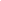 Дополнительные материалы: Синхрон руководителя Ростуризма Зарины Догузовой по программе «Детский туристический кешбэк»: https://disk.yandex.ru/i/hm53sYQKr9sdfAКонтакты для организации съемок и получения дополнительных комментариев спикеров: Контакты для СМИ:Вера Николаева, менеджер проектов АНО «Национальные приоритеты», +7 964 597-86-66Контакт для организации съемокМесто для съемокОсновные спикерыТамара Черных, генеральный директор Центра спорта «Эволюция», +7 981 983-38-96Республика Крым, ЕвпаторияТамара Черных, генеральный директор Центра спорта «Эволюция», +7 981 983-38-96Тарасенко Анна, начальник департамента по организации проектной деятельности Правительства Еврейской автономной области, +7 (924) 642-14 38, oalexeyeva@gmail.comЕврейская АООльга Дубоделова, начальник департамента экономики правительства ЕАО Екатерина Гаспер, заведующий сектором, главный специалист сектора пресс-службы Министерства социального развития Пермского края, +7 (982) 452-82 71, eggasper@social.permkrai.ruПермский крайПавел Фокин, Министр социального развития Пермского края Екатерина Гаспер, заведующий сектором, главный специалист сектора пресс-службы Министерства социального развития Пермского края+7 (982) 452-82 71, eggasper@social.permkrai.ruПермский крайИрина Ермакова, председатель Пермской региональной общественной организации по поддержке семьи, материнства, отцовства и детства «НАСМНОГО» Зоя Капралова, консультант Правительства Ярославской области  +7 960 538-59-41Ярославская областьВладимир Лысенко, и. о. директора департамента туризма Ярославской областиКирилл Килин, консультант отдела пресс-службы Губернатора Свердловской области и Правительства Свердловской области управления информационного сопровождения Департамента информационной политики Свердловской области +7 982 674-89-84Свердловская областьВиктория Казакова, министр инвестиций и развития Свердловской области Кирилл Килин, консультант отдела пресс-службы Губернатора Свердловской области и Правительства Свердловской области управления информационного сопровождения Департамента информационной политики Свердловской области +7 982 674-89-84Свердловская областьИрина Аристова, директор оздоровительного лагеря «Заря» г. Асбест Свердловской области Гаврилов Артем Вадимович,  председатель ассоциации детских лагерей и здравниц Краснодарского края+7 917 837 13 23Краснодарский крайГаврилов Артем Вадимович,  председатель ассоциации детских лагерей и здравниц Краснодарского края+7 917 837 13 23Валерий Долгих, генеральный директор Детского загородного оздоровительно-образовательного лагеря круглогодичного действия "Ребячий лагерь "Новое поколение", +7 912 882-13-94Пермский крайВалерий Долгих, генеральный директор Детского загородного оздоровительно-образовательного лагеря круглогодичного действия "Ребячий лагерь "Новое поколение", +7 912 882-13-94